ESCOLA _________________________________DATA:_____/_____/_____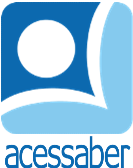 PROF:_______________________________________TURMA:___________NOME:________________________________________________________A FESTA DAS FORMIGAS	AS FORMIGAS ESTAVAM PREPARANDO UMA GRANDE FESTA DE BOAS-VINDAS À PRIMAVERA. UMA FORMIGA FAZIA BOLOS, A OUTRA AJUDAVA NA DECORAÇÃO, E. ASSIM, TODAS PARTICIPAVAM COM CARINHO.	POUCO ANTES DE A FESTA COMEÇAR, GOTAS DE ÁGUA COMEÇARAM A CAIR DO CÉU, E AS FORMIGAS CORRERAM PARA SE PROTEGER.	- ISSO NÃO PODE SER CHUVA! O CÉU ESTÁ LIMPO E AZUL – DISSE UMA FORMIGUINHA.	- MAS TEM MUITA ÁGUA CAINDO. SE SAIRMOS DE CASA, VAMOS NOS AFOGAR – FALOU A OUTRA. AS FORMIGAS ESPERARAM UM POUCO E, DE REPENTE, A CHUVA PASSOU.	AOS POUCOS, AS FORMIGAS FORAM SAINDO DE SUAS CASAS E SUBIRAM ATÉ O TOPO DO FORMIGUEIRO PARA TENTAREM DESCOBRIR DE ONDE ESTAVA VINDO AQUELA ÁGUA.	- FORMIGAS, FIQUEM TRANQUILAS! FOI APENAS O JARDINEIRO REGANDO AS FLORES DO JARDIM, E ELE JÁ FOI EMBORA – EXPLICOU A RAINHA DAS FORMIGAS.	PASSADO O SUSTO, AS PEQUENINAS SE REUNIRAM NOVAMENTE, TERMINARAM DE ARRUMAR TUDO PARA A FESTA E COMEMORARAM A CHEGADA DA PRIMAVERA COM MUITA ALEGRIA E DIVISÃO.180 HISTÓRIAS PARA SE DIVERTIR. 
EDITORA: CIRANDA CULTURAL.QUESTÕESQUAL É O TÍTULO DO TEXTO?R: __________________________________________________________________QUANTOS PARÁGRAFOS HÁ NO TEXTO? R: __________________________________________________________________O QUE AS FORMIGAS ESTAVAM PREPARANDO?R: __________________________________________________________________QUAL PROBLEMA ACONTECEU ANTES DA FESTA?R: ______________________________________________________________________________________________________________________________________O QUE LEVOU UMA FORMIGUINHA A PENSAR QUE NÃO ERA CHUVA?R: ______________________________________________________________________________________________________________________________________O QUE ERA AQUELA ÁGUA?R: __________________________________________________________________________________________________________________________________________________________________________________________________________FAÇA UMA ILUSTRAÇÃO DA HISTÓRIA: